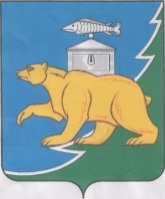 РОССИЙСКАЯ ФЕДЕРАЦИЯСОБРАНИЕ ДЕПУТАТОВ НЯЗЕПЕТРОВСКОГО МУНИЦИПАЛЬНОГО РАЙОНАЧЕЛЯБИНСКОЙ ОБЛАСТИРЕШЕНИЕот 22 апреля 2024 года № 592г. НязепетровскО   принятии   в    муниципальнуюсобственность движимого имущества  Руководствуясь ст. 154 Федерального закона от 22.08.2004 г. № 122-ФЗ «О внесении изменений в законодательные акты Российской Федерации и признании утратившими силу некоторых законодательных актов Российской Федерации в связи с принятием Федеральных законов» О внесении изменений и дополнений в Федеральный закон «Об общих принципах организации законодательных (представительных) и исполнительных органов государственной власти субъектов Российской Федерации» и «Об общих принципах организации местного самоуправления в Российской Федерации», в связи с обращением Министерства образования и науки Челябинской области от 18.03.2024 г. № 2390 «О предоставлении информации» и обращением Управления образования администрации Нязепетровского муниципального района Челябинской области от 29.03.2024 г. № 604 о согласии принятия на безвозмездной основе из государственной собственности Челябинской области в собственность муниципального образования Нязепетровский муниципальный район Челябинской области, движимого имущества,  Собрание депутатов Нязепетровского муниципального районаРЕШАЕТ:              1. Принять на безвозмездной основе в муниципальную собственность Нязепетровского муниципального района движимое имущество на общую балансовую стоимость 3 624 331,94 рублей, в количестве 5 единиц по государственному контракту от 28.01.2022 г. № 15, акту сдачи-приемки выполненных подготовительных работ № 1 от 26.12.2022 г, актам сдачи-приемки выполненных работ по формированию ИТ - инфраструктуры от 09.12.2022 г. № 2, согласно приложения.                2. Комитету   по   управлению муниципальным имуществом администрации Нязепетровского муниципального района Челябинской области в установленном порядке оформить прием - передачу указанного движимого имущества и его последующее закрепление за муниципальными казенными общеобразовательными учреждениями Нязепетровского муниципального района.              3. Решение вступает в силу со дня его принятия и подлежит официальному опубликованию на сайте Нязепетровского муниципального района (www.nzpr.ru, регистрация в качестве сетевого издания: Эл. № ФС77-81111 от 17.05.2021 г.).  4. Контроль за исполнением решения возложить на постоянную комиссию Собрания депутатов по экономике, бюджету и финансам (Газизов А.Ю.).Глава Нязепетровского муниципального района				           		                          С.А. КравцовПредседатель Собрания депутатовНязепетровского муниципального района				              А.Г. БунаковПриложение                                                                                              к решению Собрания депутатов                                                                                              Нязепетровского муниципального                                                                                       района от 22 апреля 2024 года № 592Перечень движимого имущества, передаваемого из государственной собственности Челябинской области в муниципальную собственность Нязепетровского муниципального района(государственные контракты от 28.01.2022 г. № 15, получательМКОУ «Ситцевская средняя общеобразовательная школа»)Перечень движимого имущества, передаваемого из государственной собственности Челябинской области в муниципальную собственность Нязепетровского муниципального района(государственные контракты от 28.01.2022 г. № 15, получательМКОУ «Шемахинская средняя общеобразовательная школа»)Перечень движимого имущества, передаваемого из государственной собственности Челябинской области в муниципальную собственность Нязепетровского муниципального района(государственные контракты от 28.01.2022 г. № 15, получательМКОУ «Средняя общеобразовательная школа № 2 г. Нязепетровска»)Перечень движимого имущества, передаваемого из государственной собственности Челябинской области в муниципальную собственность Нязепетровского муниципального района(государственные контракты от 28.01.2022 г. № 15, получательМКОУ «Средняя общеобразовательная школа № 27 г. Нязепетровска»)Перечень движимого имущества, передаваемого из государственной собственности Челябинской области в муниципальную собственность Нязепетровского муниципального района(государственные контракты от 28.01.2022 г. № 15, получательМКОУ «Средняя общеобразовательная школа № 3 г. Нязепетровска»)№ п/пНаименование объектаКоличествоединицЦена, рублейСтоимость, рублей1ИТ – инфраструктура образовательной организации1827 546,22827 546,22ИТОГО:1827 546,22827 546,22№ п/пНаименование объектаКоличествоединицЦена, рублейСтоимость, рублей1ИТ – инфраструктура образовательной организации1788 861,60788 861,60ИТОГО:1788 861,60788 861,60№ п/пНаименование объектаКоличествоединицЦена, рублейСтоимость, рублей1ИТ – инфраструктура образовательной организации1578 192,50578 192,50ИТОГО:1578 192,50578 192,50№ п/пНаименование объектаКоличествоединицЦена, рублейСтоимость, рублей1ИТ – инфраструктура образовательной организации1825 685,84825 685,84ИТОГО:1825 685,84825 685,84№ п/пНаименование объектаКоличествоединицЦена, рублейСтоимость, рублей1ИТ – инфраструктура образовательной организации1604 045,78604 045,78ИТОГО:1604 045,78604 045,78